Module 2 Part 4 – Internet Safety This section corresponds with middle school transition classroom materials from  Module 2 Activity 1.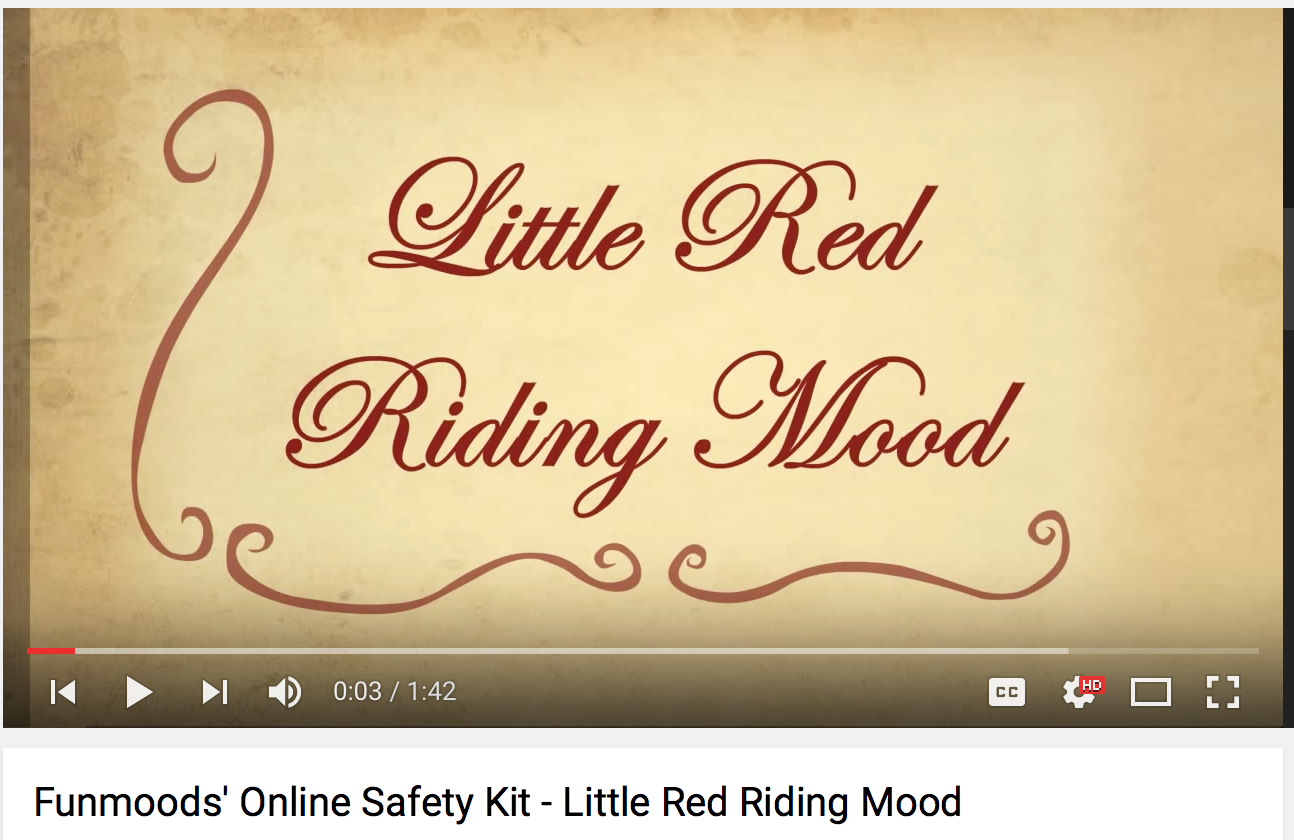 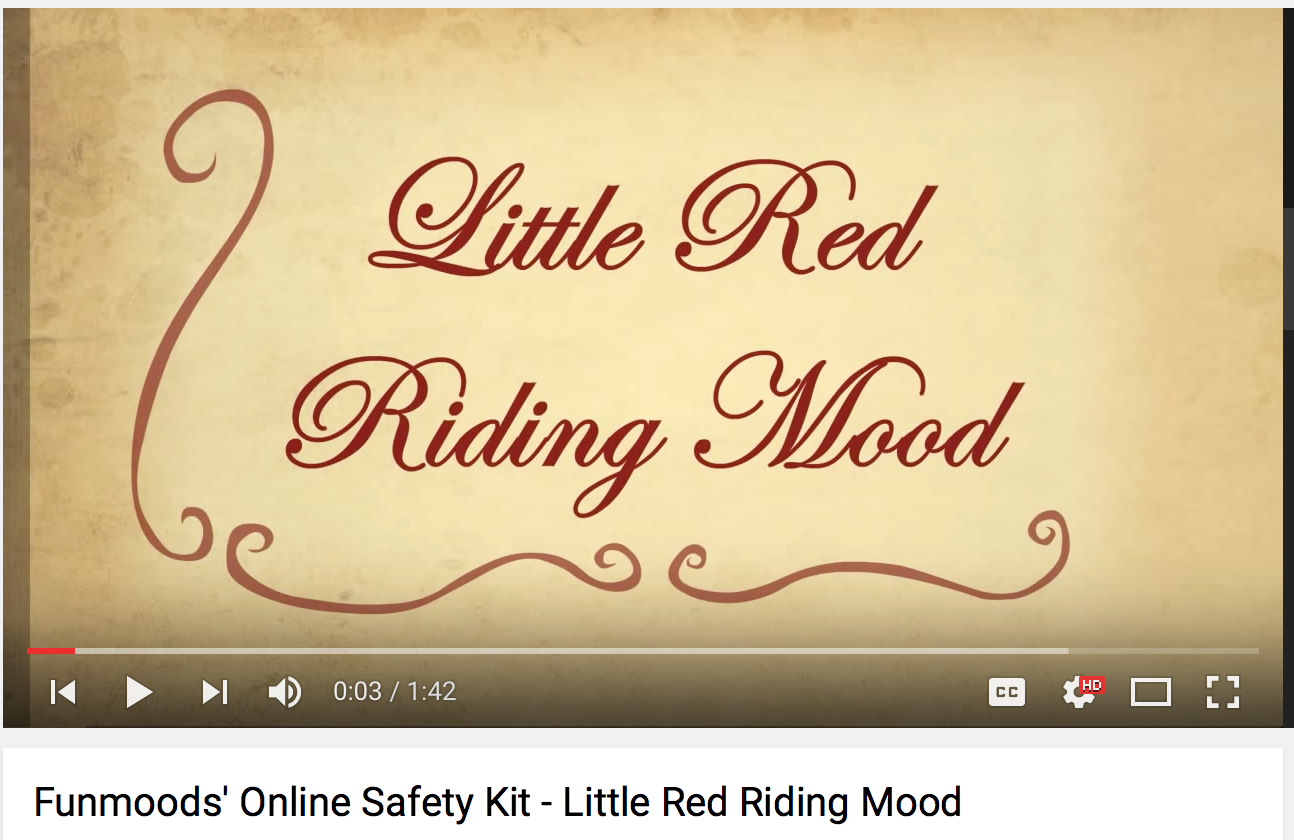 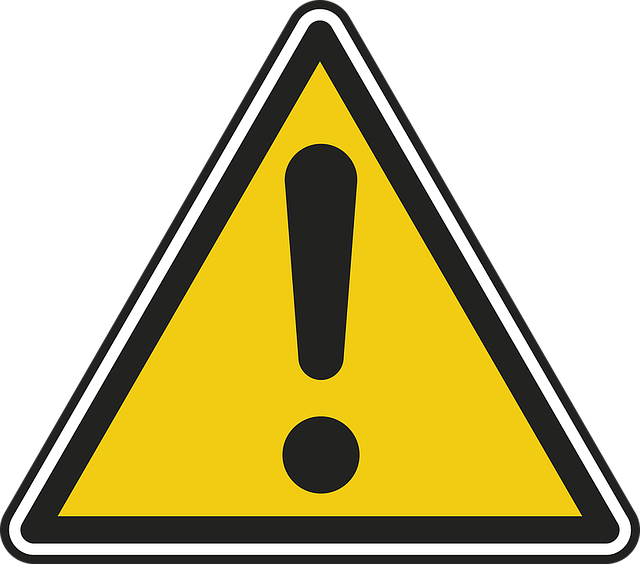 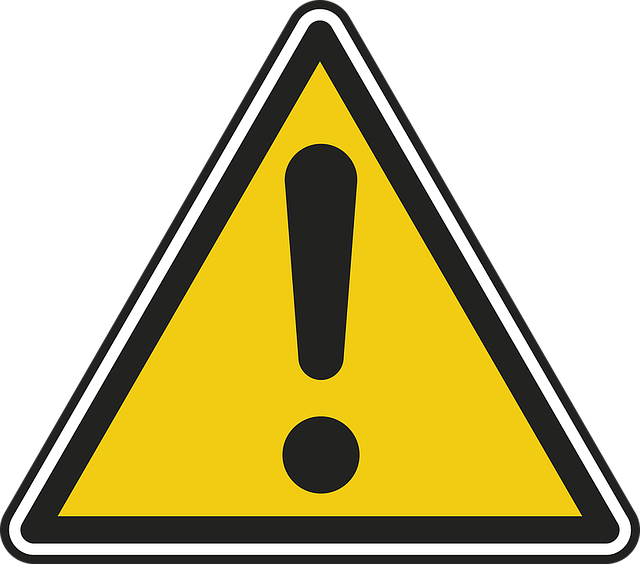 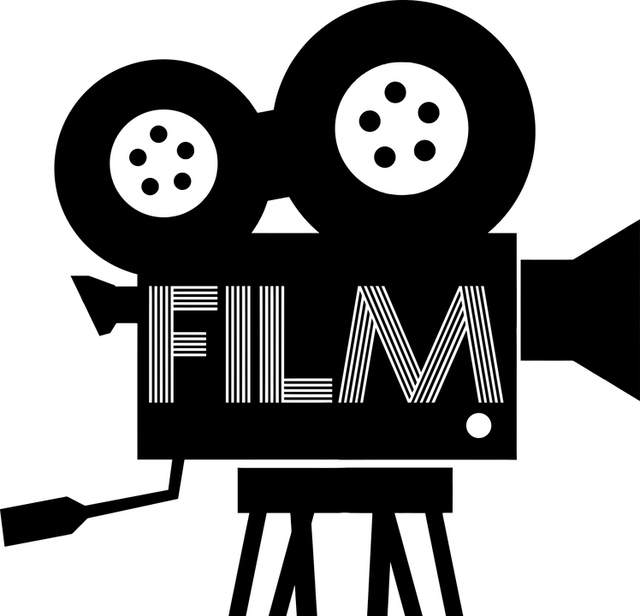 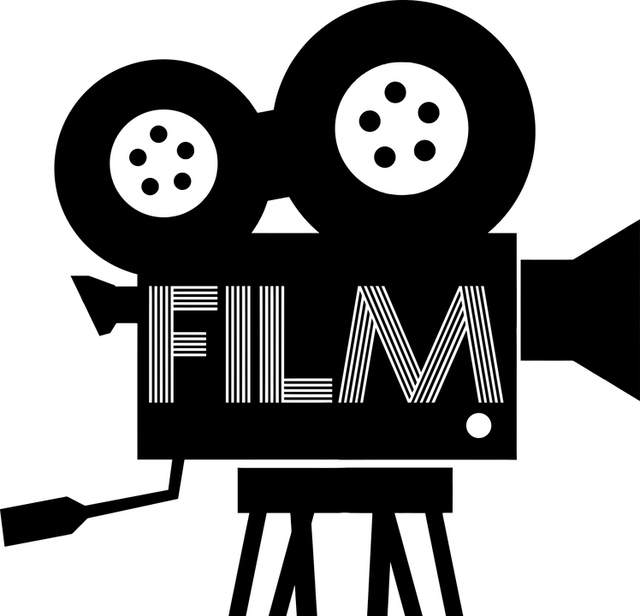 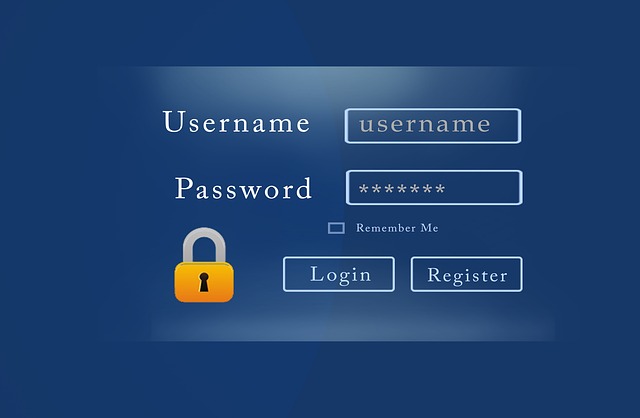 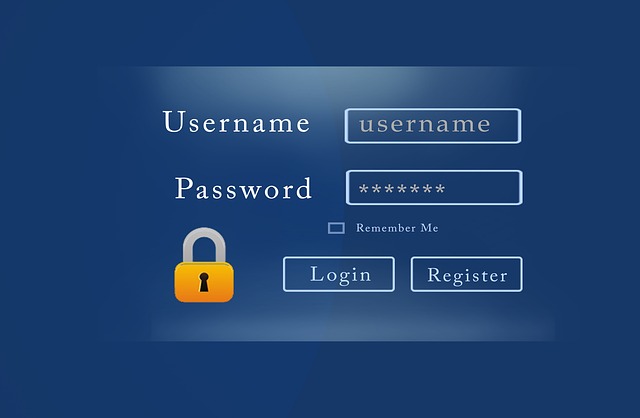 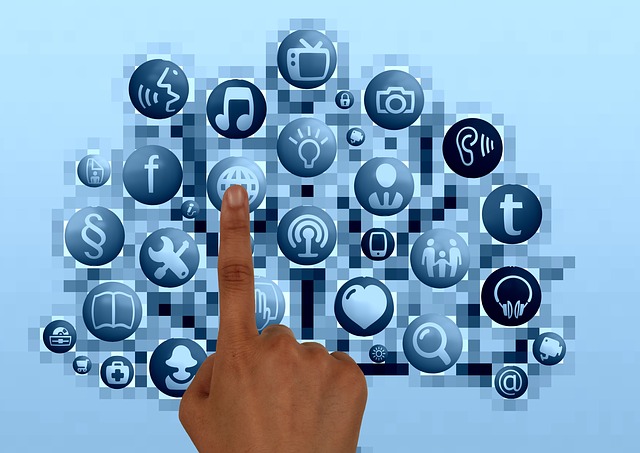 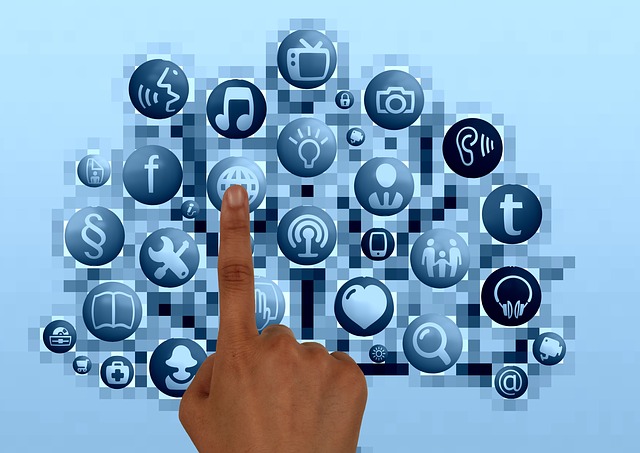 